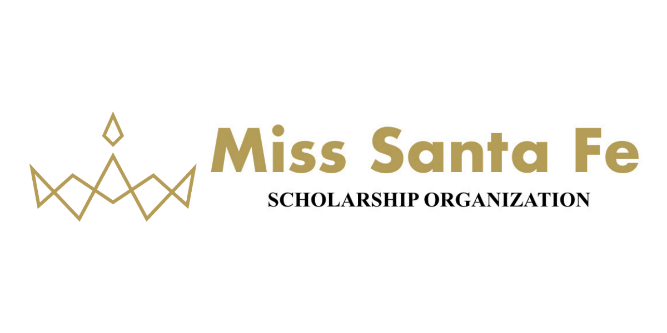 Contestant Checklist Contestant Name: ________________________________________ ______ $35 Registration fee to Miss America (Link Below) (https://shop.missamerica.org/products/miss-america-competition-membership-yearly-subscription?_pos=2&_sid=d1cee15b1&_ss=r) _____ $75 Pageant Entry (Link Below)https://shop.missamerica.org/products/2022-local-competition-registration?pr_prod_strat=copurchase&pr_rec_pid=6689967505588&pr_ref_pid=6580060487860&pr_seq=uniform(DUE day of pageant, Bring printed copy)_____ Miss America Contract (Signed & Notarized for Teens)_____ Copy of Birth Certificate_____ Copy of Driver’s License_____ Copy of Medical & Dental Insurance Cards(DUE Feb 7th,2022)_____ Head shot_____ Resume_____ Platform Statement_____ Contestant Information Form_____ Silent Auction Form (if you still are working on you item please fill out name and on the day of pageant you can hand fill out) _____ $100 in Ads & Ad Payments (pay at (http://square.link/u/8UWLCAXZ?src=sms )_____ Ads emails to info@jacquelinechavez.com _____ Email Talent Music to (info@jacquelinechavez.com)(please have ready to print format) If you need help with this you must let me knowContestant InformationName: __________________________________Date of Birth: ________________Email: __________________________________Phone #: ___________________Street Address: ______________________________________________________City: ________________	State: ________________ Zip Code: ________________College Degree: _____________________________________________________Platform: ______________________________________________________________________________________________________________________________________________________________________________________________________Talent: _____________________________________________________________Talent Intro: __________________________________________________________________________________________________________________________________________________________________________________________________________________________________________________________________________________________________________________________________________Career Ambition: _____________________________________________________Emergency Contact: __________________________________________________Medical Conditions: ___________________________________________________Food Allergies/Preferences(Vegan, Vegetarian): ____________________________________________________________________________________________________________________________________Silent Auction Item Name of Contestant: _________________________________________Item Description: ______________________________________________________________________________________________________________________________________________________________________________Value of Item:	Starting Bid:          Name            _                                           Number                      Bid ____________________________________     _________________   _____________________________________________     _________________   _____________________________________________     _________________   _____________________________________________     _________________   _____________________________________________     _________________   _____________________________________________     _________________   _____________________________________________     _________________   _____________________________________________     _________________   _____________________________________________     _________________   _____________________________________________     _________________   _____________________________________________     _________________   _____________________________________________     _________________   _____________________________________________     _________________   _____________________________________________     _________________   _____________________________________________     _________________   _____________________________________________     _________________   _____________________________________________     _________________   _____________________________________________     _________________   _____________________________________________     _________________   _________Cash, Visa, Mastercard or Check Accepted(Checks made out to Miss Santa Fe Scholarship Organization) 